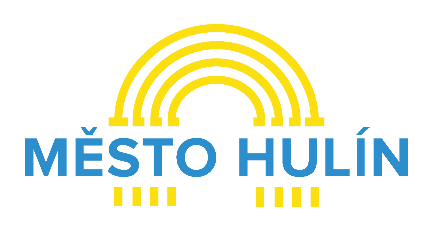 PŘIHLÁŠKAna ROZSVÍCENÍ VÁNOČNÍHO STROMU konané dne 29.11.2019Místo konání: Hulín, nám. Míru od 13,00 do 18,00 hodinPřihlášky posílejte nejdříve od 16.10.2019, uzávěrka přihlášek je 15.11.2019.Prodejce:Vyplněnou a podepsanou přihlášku zašlete na adresu:  	Město Hulín								Odbor správy majetku města								nám. Míru 162								768 24 Hulínnebo na  E-mail: mesto@hulin.czBEZ VYPLNĚNÉ PŘIHLÁŠKY A ZPĚTNÉHO POTVRZENÍ Z NAŠÍ STRANY SE S VAŠÍ ÚČASTÍ NEPOČÍTÁ, NEBUDE VÁM UMOŽNĚN PRODEJ!Data a osobní údaje na této přihlášce budou použity pouze pro účely této akce a nebudou předány třetí straně bez Vašeho souhlasu. Na akci budou pořizovány fotografie a videozáznamy.Datum, podpis:Jméno, příjmení(Název a sídlo firmy)IČO:Kontaktní osoba:Telefon:E-mail:Velikost stánku v bm:Velikost stánku je povolena max. 6m.Sortiment zboží:Uvedený sortiment je závazný.Požadavek na elektřinu (předpokládaný odběr):Stánky nezapůjčujeme !Stánky nezapůjčujeme !